OJI KAWERAUCD2 FLASH CYCLONE REPLACEMENT20455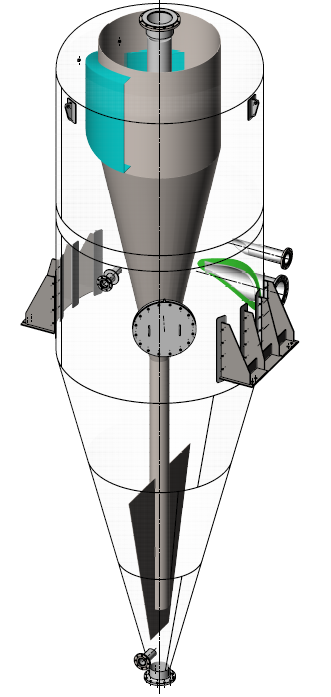 